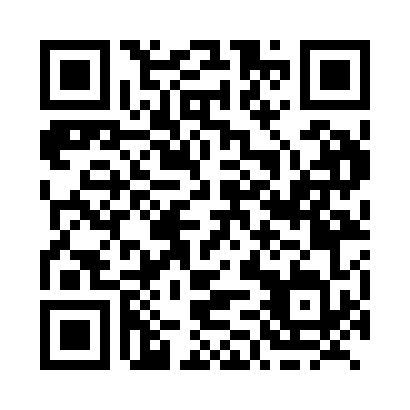 Prayer times for Owakonze, Ontario, CanadaMon 1 Jul 2024 - Wed 31 Jul 2024High Latitude Method: Angle Based RulePrayer Calculation Method: Islamic Society of North AmericaAsar Calculation Method: HanafiPrayer times provided by https://www.salahtimes.comDateDayFajrSunriseDhuhrAsrMaghribIsha1Mon4:066:052:077:3710:1012:082Tue4:076:062:087:3710:0912:083Wed4:076:062:087:3710:0912:084Thu4:076:072:087:3710:0812:085Fri4:086:082:087:3710:0812:086Sat4:086:092:087:3710:0712:087Sun4:096:102:087:3610:0712:088Mon4:096:102:097:3610:0612:079Tue4:106:112:097:3610:0612:0710Wed4:106:122:097:3610:0512:0711Thu4:116:132:097:3510:0412:0712Fri4:116:142:097:3510:0412:0613Sat4:126:152:097:3410:0312:0614Sun4:136:162:097:3410:0212:0615Mon4:136:172:097:3410:0112:0516Tue4:146:182:097:3310:0012:0517Wed4:146:192:107:339:5912:0418Thu4:156:212:107:329:5812:0419Fri4:176:222:107:329:5712:0120Sat4:196:232:107:319:5611:5921Sun4:216:242:107:309:5511:5722Mon4:236:252:107:309:5411:5523Tue4:256:262:107:299:5311:5324Wed4:286:282:107:289:5111:5125Thu4:306:292:107:289:5011:4926Fri4:326:302:107:279:4911:4727Sat4:346:312:107:269:4811:4428Sun4:366:332:107:259:4611:4229Mon4:396:342:107:259:4511:4030Tue4:416:352:107:249:4311:3831Wed4:436:372:107:239:4211:35